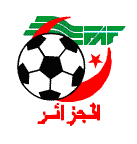 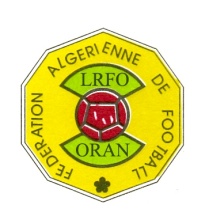 COMMUNIQUE DE LA COMMISSION MEDICALE DE LA LRFO CONCERNANT LES DOSSIERS MEDICAUX DES ARBITRES  « TOUS GRADES CONFONDUS »        Pour la saison sportive 2020-2021, la procédure relative aux dossiers médicaux des arbitres (tous grades confondus) est comme suit :Pour les anciens arbitres ayant déjà un dossier PCMA au niveau de la LRFO ou pour les arbitres titrés de la CFA (Internationaux, Fédéraux et inter-ligues) :Résumé de l’examen clinique de l’arbitre .ECG de moins de 3 mois .Bilan biologique complet (à trouver dans le dossier PCMA) .Epreuve d’effort pour les arbitres âgés de plus de 35 ans et n’ayant pas effectué l’épreuve d’effort l’année dernière.Déclaration sur l’honneur d’absence de signes du Covid 19.Pour les nouveaux arbitres n’ayant pas de dossier PCMA au niveau de la ligue :Dossier PCMA de l’arbitre .ECG de moins de 3 mois . Bilan biologique complet (à trouver dans le dossier PCMA) .Echocardiographie initiale si elle n’a jamais été faite.Déclaration sur l’honneur d’absence de signes du Covid 19.    NB : Dossier PCMA de l’arbitre 2020/2021, Résumé de l’examen clinique de l’arbitre et déclaration sur l’honneur d’absence de signes Covid disponible sur le site de la LRFO .